CHEMISTRY 2022-23										October 20, 2022Today’s Agenda (Day 40)HOUSEKEEPING ITEMSHomework Check: Chapter 6 Practice Problems Mini-Lab 6.2 Organize ElementsChapter 7 VocabularyClass Activity:  TEST: Ch 6	*Go to www.socrative.com  enter room “MSBCHEM2020”  enter ID #  FRIDAY: Chapter 7 PPT ReviewSection 7.1 – Ion FormationSection 7.2 – Ionic Bonds and Ionic CompoundsSection 7.3 – Names and Formulas for Ionic CompoundsSection 7.4 – Metallic Bonds and the Properties of Metals	HOMEWORK:READ: Chapter 6 – Periodic Table and Periodic LawREAD: Chapter 7 – Ionic Compounds and MetalsCOMPLETE: Chapter 8 VocabularySTUDY: Chapter 7 Test, Chapter 7 & 8 VocabularyCHAPTER 7CHAPTER 8REMINDERS:Chapter 7 Vocabulary – Oct. 20TEST: Ch 6  Oct. 20TEST: Ch 7  Oct. 27Chapter 8 Vocabulary – Oct. 27QUIZ: Chapter 7 & 8 Vocabulary  Nov. 1TEST: Ch 8  Nov. 8CHEMISTRY 2022-23									PRACTICE PROBLEMSCHAPTER 7 – Ionic Compounds and MetalsPractice Problems 7.1 – Formation of Ionic Compounds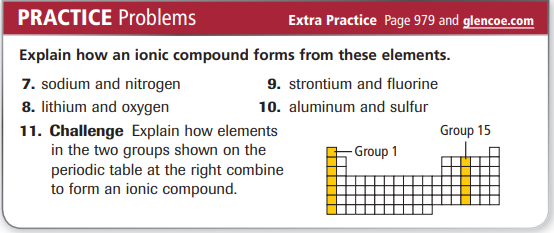 Practice Problems 7.2 – Formula for an Ionic Compound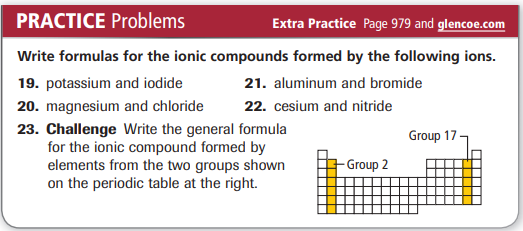 Practice Problems 7.3 – Formula for a Polyatomic Ionic Compound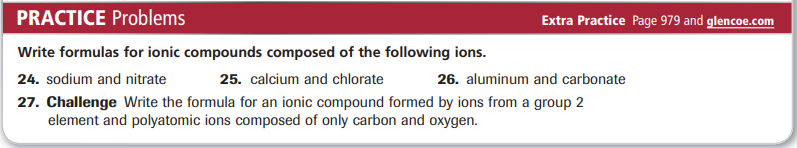 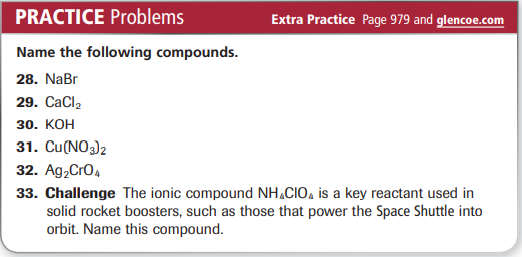 AlloyAnionCationchemical bondcrystal latticedelocalized electronElectrolyteelectron sea modelformula unitionic bondionic compoundlattice energymetallic bondmonatomic ionoxidation numberOxyanionpolyatomic ioncoordinate covalent bondcovalent bondendothermic reactionexothermic reactionHybridizationLewis structureMoleculeOxyacidpi bondpolar covalent bondResonancesigma bondstructural formulaVSEPR model